361494@gulfjobseekers.com Career Objective: To work as a Hindi Teacher to teach the students Hindi language in a technology-rich environment. Summary of Skills: Experience of teaching Hindi language at college levels Thorough knowledge of Hindi grammar and literatures Skilled in preparing curriculum and syllabus for teaching Ability to communicate in wiring and verbally in Hindi and English Excellent time-management, interpersonal, and problem-solving skills Ability to prepare, administer, and grade tests in Hindi language Work Experience: Narayana E-Techno School,
Kadapa,AP
August- 2014 to Present Teaching Hindi language to students and administering tests Explaining Hindi grammar with examples and demonstration Using technology in teaching and ensuring students have understood the subject Assigning lessons and homework to students and correcting their papers Participating in surveys and collecting data on number of people interested in learning Hindi language Hindi Teacher
Oxford High School,Hyderabad
June -2012 to August 2013Initiated and led debates in classroom and encouraged use of Hindi language Tracked progress of students and provided them extra classes for improvement Created resources for student reference and improved test results Maintained discipline inside and outside classrooms Organized and accompanied students on study trips Education: MA(Master degree in Hindi, Dakshina Bharath Hindi Prachar sabha, Madras)Hindi Sahithya Ratna, Alhabad University.Bachelor's Degree in Hindi Literature(Dakshina Bharath Hindi Prachar sabha,Hyderabad), 2012 B.ED (Govt college of teacher education, Warangal).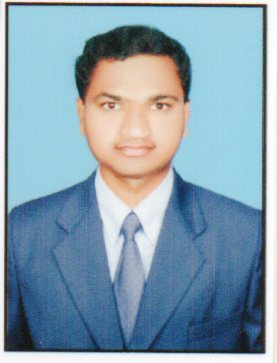 